(附件A)108年新北市人團節電大車拼競賽活動報名表暨同意單*活動聯絡資訊：(02)29603456分機3608蔡小姐、報名表傳真：(02)29602383※(重要訊息、務必詳閱)經簽名後，視同瞭解參加規定及獎項領取規定：參與新北市政府社會局「節電大車拼」，皆為新北市境內表登非營業用電戶(至少20戶)，且需為新北市政府環境保護局「節電認同券」(https://lcc-savepower.epd.ntpc.net.tw/account)的會員。參與新北市政府社會局「節電大車拼」，倘有獲獎，將由新北市政府社會局公開辦理表揚，且同意經由團體會員大會決議獎項之使用方式。得獎團體須依中華民國稅法規定處理相關稅務問題。 ■同意授權新北市政府環境保護局向台灣電力股份有限公司查詢用戶電力資料。※本表可自行依實際參加戶數進行增減※(附件B)電費單參考示意圖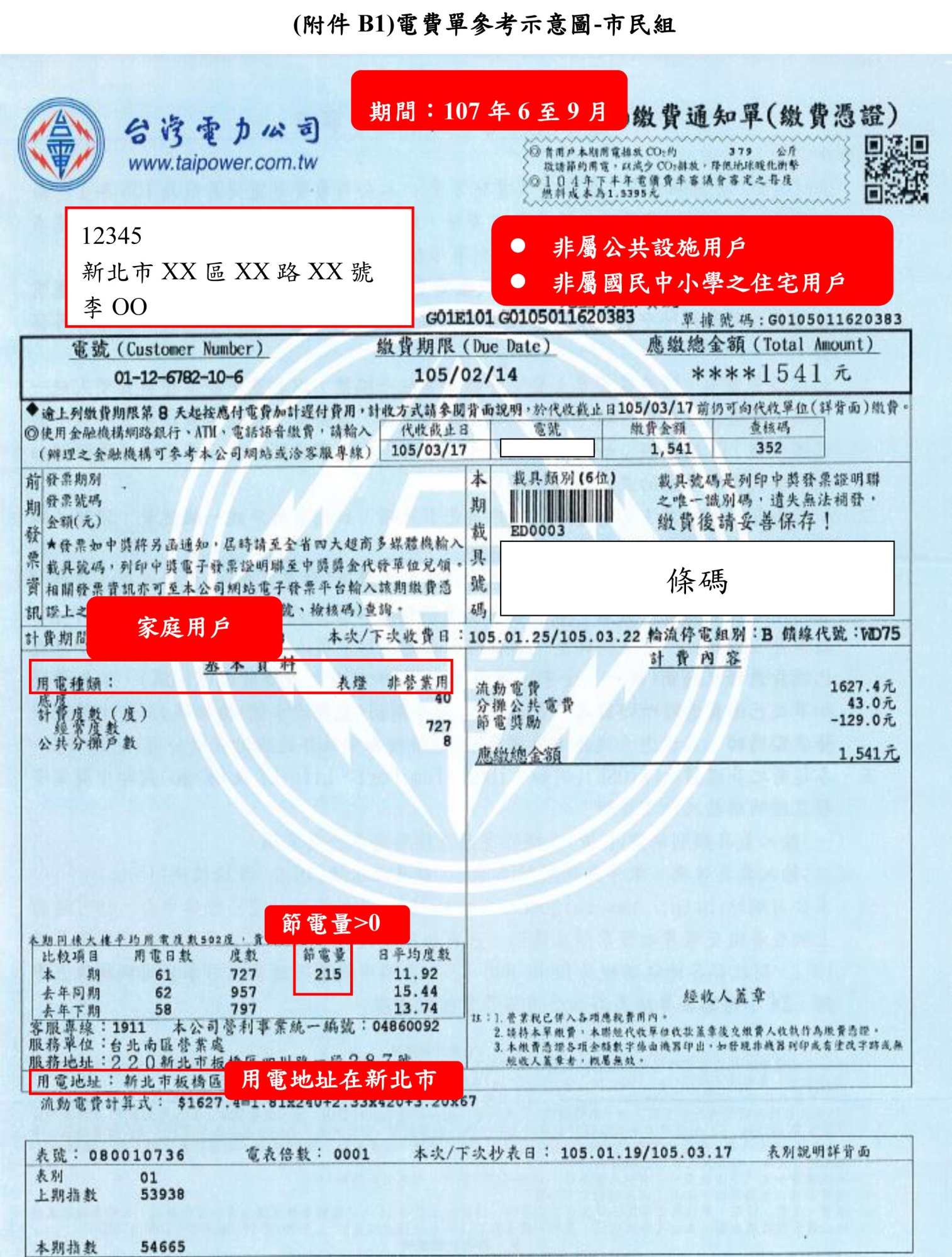 收件日期(主辦單位填寫)收件編號(主辦單位填寫)社會團體名稱團體聯絡地址理事長聯絡電話本案連絡窗口聯絡電話編號電號(共11碼)電費單用戶名參加者簽名處參加者聯絡電話已同時報名節電認同券1是2是3是4是5是6是7是8是9是10是11是12是13是14是15是16是17是18是19是20是21是22是23是24是25是